                МИНИСТЕРСТВО ОБРАЗОВАНИЯ И НАУКИ САМАРСКОЙ ОБЛАСТИ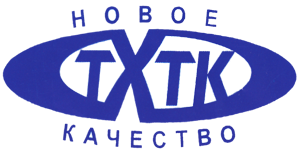             ГОСУДАРСТВЕННОЕ БЮДЖЕТНОЕ ПРОФЕССИОНАЛЬНОЕ           ОБРАЗОВАТЕЛЬНОЕ УЧРЕЖДЕНИЕ САМАРСКОЙ ОБЛАСТИ                «ТОЛЬЯТТИНСКИЙ ХИМИКО-ТЕХНОЛОГИЧЕСКИЙ КОЛЛЕДЖ»       Расписание занятий дополнительных образовательных услуг на ноябрь 2021-2022 уч.г.ТХТК-MOODLE -  учебная работа студента с электронным учебным курсом на образовательном портале колледжаНаименования спецкурсов2ноября(вторник)10ноября(среда)12ноября (пятница)17ноября(среда)19ноября (пятница)24ноября(среда)26ноября (пятница)30ноября(вторник)ПЕРВЫЙ  КУРСПЕРВЫЙ  КУРСПЕРВЫЙ  КУРСПЕРВЫЙ  КУРСПЕРВЫЙ  КУРСПЕРВЫЙ  КУРСПЕРВЫЙ  КУРСПЕРВЫЙ  КУРСПЕРВЫЙ  КУРСТехнологии обработки фото, видео и монтажа в современных редакторах (преподаватель Зимарина О.А.)ТОВ-121ТНВ-131ОТП-161ТПК-141МТО-171ТХТК-MOODLEТОВ-121ТНВ-131ОТП-161ТПК-141МТО-171ТХТК-MOODLEТОВ-121ТНВ-131ОТП-161ТПК-141МТО-171ТХТК-MOODLEТОВ-121ТНВ-131ОТП-161ТПК-141МТО-171ТХТК-MOODLEВТОРОЙ  КУРСВТОРОЙ  КУРСВТОРОЙ  КУРСВТОРОЙ  КУРСВТОРОЙ  КУРСВТОРОЙ  КУРСВТОРОЙ  КУРСВТОРОЙ  КУРСВТОРОЙ  КУРСMS Exсel (электронные таблицы) (преподаватель Титова А.А.)АКС-240ОТП-250МТО-260ТОВ-220ТОВ-230ТХТК-MOODLEАКС-240ОТП-250МТО-260ТОВ-220ТОВ-230ТХТК-MOODLEАКС-240ОТП-250МТО-260ТОВ-220ТОВ-230ТХТК-MOODLEАКС-240ОТП-250МТО-260ТОВ-220ТОВ-230ТХТК-MOODLEБазовый курс технического английского языка(преподаватель Нормаева И.Г.)АКС-240ОТП-250МТО-260ТОВ-220ТОВ-230ТХТК-MOODLEАКС-240ОТП-250МТО-260ТОВ-220ТОВ-230ТХТК-MOODLEАКС-240ОТП-250МТО-260ТОВ-220ТОВ-230ТХТК-MOODLEАКС-240ОТП-250МТО-260ТОВ-220ТОВ-230ТХТК-MOODLEФинансовая грамотность (преподаватель Бетина Н.Д.)ОТП-250МТО-260ТХТК-MOODLEОТП-250МТО-260ТХТК-MOODLEОТП-250МТО-260ТХТК-MOODLEТРЕТИЙ  КУРСТРЕТИЙ  КУРСТРЕТИЙ  КУРСТРЕТИЙ  КУРСТРЕТИЙ  КУРСТРЕТИЙ  КУРСТРЕТИЙ  КУРСТРЕТИЙ  КУРСТРЕТИЙ  КУРСБазовый курс технического английского языка(преподаватель Зимарин А.А.)ТОВ-309АКС-319МТО-339АТП-329ТХТК-MOODLEТОВ-309АКС-319МТО-339АТП-329ТХТК-MOODLEТОВ-309АКС-319МТО-339АТП-329ТХТК-MOODLEТОВ-309АКС-319МТО-339АТП-329ТХТК-MOODLEАвтоматизированные расчёты Microsoft Exsel(преподаватель Титова А.А.)МТО-339АТП-329ТХТК-MOODLEМТО-339АТП-329ТХТК-MOODLEМТО-339АТП-329ТХТК-MOODLEМТО-339АТП-329ТХТК-MOODLEФинансовая грамотность (преподаватель Бетина Н.Д.)ТОВ-309АКС-319ТХТК-MOODLEТОВ-309АКС-319ТХТК-MOODLEТОВ-309АКС-319ТХТК-MOODLEТОВ-309АКС-319ТХТК-MOODLEЧЕТВЕРТЫЙ  КУРСЧЕТВЕРТЫЙ  КУРСЧЕТВЕРТЫЙ  КУРСЧЕТВЕРТЫЙ  КУРСЧЕТВЕРТЫЙ  КУРСЧЕТВЕРТЫЙ  КУРСЧЕТВЕРТЫЙ  КУРСЧЕТВЕРТЫЙ  КУРСЧЕТВЕРТЫЙ  КУРСАСУ ТП – управление технологическим процессом. Техника чтения схем автоматического управления (преподаватель Зимарина О.А.)ТОВ-408АКС-418МЭО-438АТП-428 ТХТК-MOODLEТОВ-408АКС-418МЭО-438АТП-428 ТХТК-MOODLEТОВ-408АКС-418МЭО-438АТП-428 ТХТК-MOODLEТОВ-408АКС-418МЭО-438АТП-428 ТХТК-MOODLE